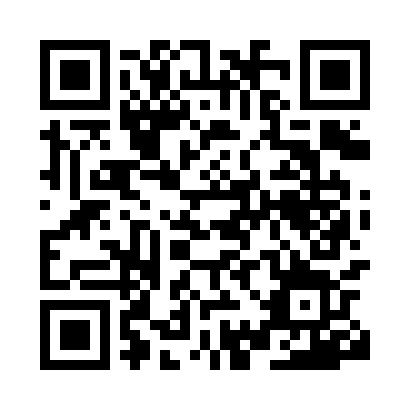 Prayer times for Balkanski, BulgariaWed 1 May 2024 - Fri 31 May 2024High Latitude Method: Angle Based RulePrayer Calculation Method: Muslim World LeagueAsar Calculation Method: HanafiPrayer times provided by https://www.salahtimes.comDateDayFajrSunriseDhuhrAsrMaghribIsha1Wed4:146:071:116:108:1710:032Thu4:126:051:116:118:1810:043Fri4:106:041:116:118:1910:064Sat4:086:031:116:128:2010:085Sun4:066:011:116:138:2210:096Mon4:046:001:116:138:2310:117Tue4:025:591:116:148:2410:138Wed4:005:571:116:158:2510:159Thu3:585:561:116:158:2610:1710Fri3:565:551:116:168:2710:1811Sat3:545:541:116:178:2810:2012Sun3:525:531:116:178:2910:2213Mon3:515:521:116:188:3110:2314Tue3:495:501:116:198:3210:2515Wed3:475:491:116:198:3310:2716Thu3:455:481:116:208:3410:2917Fri3:435:471:116:218:3510:3018Sat3:425:461:116:218:3610:3219Sun3:405:451:116:228:3710:3420Mon3:385:451:116:228:3810:3521Tue3:375:441:116:238:3910:3722Wed3:355:431:116:248:4010:3923Thu3:335:421:116:248:4110:4024Fri3:325:411:116:258:4210:4225Sat3:305:401:116:258:4310:4426Sun3:295:401:126:268:4410:4527Mon3:285:391:126:268:4510:4728Tue3:265:381:126:278:4610:4829Wed3:255:381:126:278:4610:5030Thu3:245:371:126:288:4710:5131Fri3:225:371:126:298:4810:52